2020-2021 Minnesota SW-PBIS Sustaining Exemplar SchoolsForty-five (45) schools applied and met criteria for PBIS Sustaining Exemplar status.Both cohort schools that completed the two-year training sequence with the state or Regional Implementation Projects (RIPs) and noncohort schools that received training through another source than the state or RIPs cohort training model are eligible to become Sustaining Exemplar Schools.To be identified schools need to have completed training and continued implementation of School-Wide Positive Behavioral Interventions and Supports (SW-PBIS) at Tier 1 with fidelity. In the application, schools documented the work of their leadership team, a data system measuring effort, fidelity and outcome data, a system of data analysis and action planning, sustainability efforts, and giving back at the local, state or national level.The 45 schools recognized for 2020-2021 are: Number out of 45School NameDistrict NameDistrict Number1Battle Creek Middle SchoolSaint Paul Public Schools6252Benjamin E. Mays IB World SchoolSaint Paul Public Schools6253Bloomington Transition CenterBloomington Public Schools2714Cambridge Primary SchoolCambridge-Isanti Schools9115Chanhassen High SchoolEastern Carver County Schools1126Clearview ElementarySt. Cloud Area School District 7427427Eagle Ridge Middle SchoolBurnsville-Eagan-Savage1918Edinbrook ElementaryOsseo Area Schools2799Edward Neill Elementary SchoolBurnsville-Eagan-Savage19110Forest Lake Area High SchoolForest Lake Area Schools83111Hennepin Elementary SchoolHennepin Elementary School712Heritage E-STEM Magnet SchoolISD 19719713Hidden Oaks/Twin Oaks Middle SchoolPrior Lake-Savage Area Schools71914I.J. Holton Intermediate SchoolAustin Public Schools49215Isanti Intermediate School/School For All SeasonsCambridge-Isanti Schools91116Ivan Sand Community High SchoolISD 728 - Elk River72817Kennedy Community SchoolSt. Cloud Area School District 74274218King Elementary SchoolDeer River Public Schools31719Lake Park Audubon Elementary SchoolLake Park Audubon School District #2889288920Laketown ElementaryWaconia Public Schools11021Meadowvale Elementary SchoolISD 72872822Mississippi Heights Elementary Sauk Rapids-Rice School District4723Morristown 5-8Waterville-Elysian-Morristown214324Nicollet Middle SchoolBurnsville-Eagan-Savage19125North Jr. HighSt. Cloud Area School District 74274226Oak View ElementaryOsseo Area Schools27927Onamia Elementary SchoolOnamia School District48028Osseo Area Learning CenterOsseo Area Schools27929Pine River-Backus ElementaryPine River-Backus Schools217430Quarryview Education CenterSt. Cloud Area School District 74274231Rice Elementary SchoolSauk Rapids-Rice School District4732Rice Lake ElementaryCentennial School District1233Salk Middle SchoolISD 728 - Elk River72834Shirley Hills Primary SchoolWestonka Public Schools27735Sky Oaks ElementaryBurnsville-Eagan-Savage19136TEAM AcademyTEAM Academy412737Tri-City United Le Center K-8Tri-City United Public Schools290538Vista View ElementaryBurnsville-Eagan-Savage19139Washburn Elementary SchoolBloomington Public Schools27140Washington ElementaryCloquet Public Schools9441Waterville-Elysian-Morristown ElementaryWaterville-Elysian-Morristown214342Westwood Elementary SchoolSt. Cloud Area School District 74274243White Pine/Leaf River/Elm Tree AcademiesFreshwater Education District600444William Byrne ElementaryBurnsville-Eagan-Savage19145Zimmerman Middle/High SchoolISD 728 - Elk River728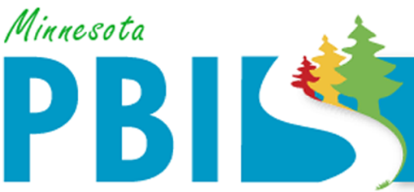 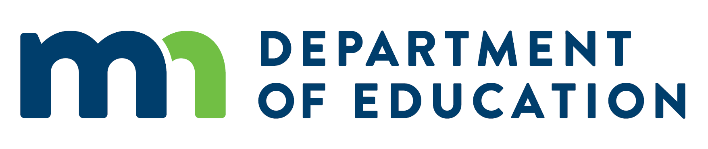 